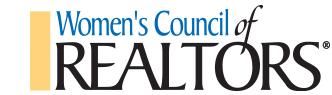 WOW! Virtual Event Planning GuideTopic: _______________________________________________________________________Title:   _______________________________________________________________________Date:	                          Time:                                _____________            _____________⬚ Industry Event   ⬚ Networking EventCollaborative Event: ⬚ Yes  ⬚ No  Collaborating Organization: (Think big! You have the world at your virtual fingertips)____________________________________________________________________________Type of Event:____________________________________________________________________________Purpose of the Event:____________________________________________________________________________Hosting Site:____________________________________________________________________________Site Requirements: (Paid membership, Time limits, Number of participants)____________________________________________________________________________Format: (Live, Pre-Recorded, Panel, Single Speaker)____________________________________________________________________________Speaker:____________________________________________________________________________Target Audience:____________________________________________________________________________Content/Key Takeaways for Attendees: (What is the value for your members and future members)________________________________________________________________________________________________________________________________________________________________________________________________________________________________________________________________________________________________________________Who are your Event Project Teams:____________________________________________________________________________How can we get more members involved:____________________________________________________________________________How will we create Intentional Networking:____________________________________________________________________________How can be use this program to recruit new members:____________________________________________________________________________Potential Strategic Partners:____________________________________________________________________________What are Strategic Partners Getting: (Commercial Spot during event, emails of attendees, recognition in promotions)____________________________________________________________________________Budget Information: (Use an event budget for each event, include budget for speaker, venue, additional venue expenses, promotions for marketing)____________________________________________________________________________Things to consider:Zoom Pro- 14.99-49.99/month, have a strategic partner sponsor the monthly feeMultiple Screen-Share, Organization Branding, Interactive Whiteboarding Capabilities, Room Size Optimization, Break-out roomsLive Games and CompetitionsCommercials for Strategic PartnersLive Stream the event or Pre-record for ability to edit and enhanceImmersive Environment Have everyone do a vacation backdrop, themed events, set up your space as if it were a live eventVirtual EntertainmentLocal artists, members who are performers, larger performers in collaboration with other organizations or networksHealth & WellbeingWorkouts classes with personal trainers, morning yoga, zoom classes, cooking classes, meal planning workshops, goal setting workshopHold separate introduction tutorials sessions for those intimidated by virtual lifeIncentives for participationUnite under a common purposeDon’t cancel events, adjust and announce the new and improved planTimeline to a WOW Successful EventTicket PricesEarly BirdStandardDay OfMemberFuture MemberAssigned To60 Days30-60 Days15-30 Days7-15 Days1-7 DaysDIGITAL MARKETINGPost on local and state websitesPost on WCR.ORGDigital FlyerEventbrite/online ticketFacebook post scheduleFacebook eventDigital newsletterInstagrameblastSlydialText ProgramTikTokSnapchatVideo (from speaker, venue, food)LIVE PROMOTIONWomen's Council EventLocal Association EventOffice MeetingsIndustry EventsPRINTED PROMOTIONPrinted newsletterFlyerPublicationFOLLOW UPThank you notesSocial Media PostsThank you for partnersFilling out best program form